Информация по транспортной схеме Санкт-Петербурга для участников конференции и сопровождающих лицI. Как добраться из аэропорта Пулково до гостиницы «Москва»1. Транспорт от аэропорта до ст. м. «Московская»:Автобус: А39 (05:30-01:30; интервал 15-20 мин)Маршрутное такси: К39Время в пути — 20-25 мин. (с учетом пробок – 40-45 мин.). В «Пулково-1» стоянка городского автобуса №39 располагается напротив выхода из зала прибытия N1, на первом этаже аэровокзала. Второй вариант добраться до города - на такси. Стоимость поездки составит от 600 до 1400 рублей в зависимости от удаленности и времени поездки. Аккредитованное такси «Пулково» можно вызвать со специальных стоек в зале выдачи багажа и в зале прибытия, по телефонам операторов 318-0-318 или 333-00-00, с помощью приложений на телефон: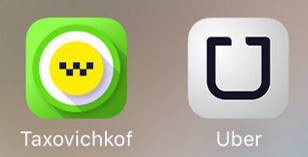 2. Далее добираться на метро:От станции метро «Московская» доехать до ст. м. «Невский проспект» по второй (синей) ветке метро. Осуществить переход на ст. м. «Гостиный двор» на третью (зеленую) ветку метро и доехать до ст. м. «площадь Александра Невского». Выход из ст. м. Александра Невского находится в гостинице «Москва».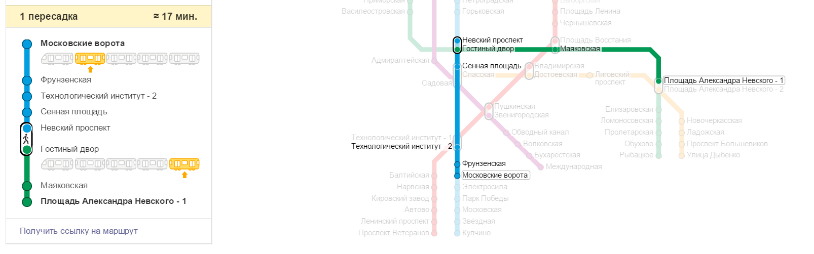 Стоимость проезда:Оргкомитет рекомендует воспользоваться бесконтактной картой «Подорожник»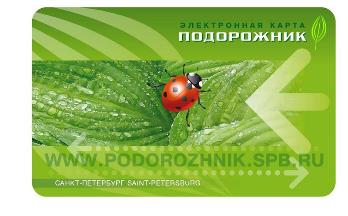 Стоимость проезда на маршрутном такси – около 40 руб.Новые виды проездныхТакже существует билет на 90 минут с возможностью совершения одной поездки на метро и неограниченного числа поездок на любом виде наземного транспорта в течение 1.5 часов с момента первой оплаты. Стоимость билета на 90 минут составит 70 рублей.Данные проездные билеты могут быть записаны на карту «Подорожник».Вход в метро Санкт-Петербурга обозначен большой буквой М: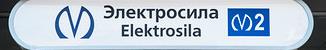 II. Как добраться от Московского Вокзала до гостиницы «Москва»На метро:От станции метро «Площадь восстания» (первая (красная) ветка метро, вход в здании вокзала) осуществить переход на ст. м. «Маяковская» на третью (зеленую) ветку метро и доехать до ст. м. «площадь Александра Невского». Выход из ст. м. Александра Невского находится в гостинице «Москва».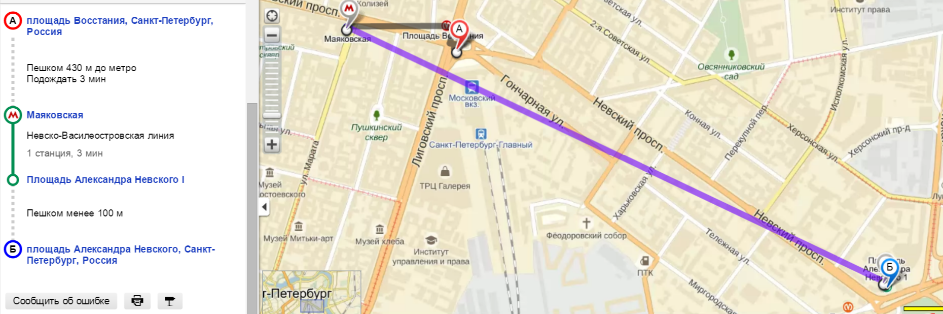 На наземном транспорте:Автобусы: 21, 24, 191Троллейбусы: 1, 22Маршрутные такси: К187Остановка у дома 97, Невский проспект. Если Вы стоите спиной к центральному входу, то транспорт едет в правую сторону.III. Как добраться от Ладожского Вокзала до гостиницы «Москва»На метро:От станции метро «Ладожский вокзал» (четвертая (оранжевая) ветка метро, вход в здании вокзала) и доехать до ст. м. «площадь Александра Невского 2». Осуществить переход на ст. м. «площадь Александра Невского 1» на третью (зеленую) ветку метро. Выход из ст. м. Александра Невского находится в гостинице «Москва».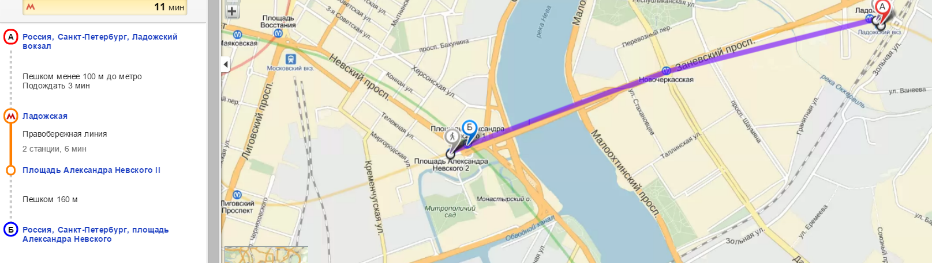 На наземном транспорте:Троллейбусы: 1, 22Маршрутные такси: К187Остановка у здания вокзала, перед входом в метро. Если Вы стоите спиной к центральному входу, то транспорт едет в левую сторону.IV. Как добраться от Витебского Вокзала до гостиницы «Москва»На метро:Ближайшая станция метро «Пушкинская».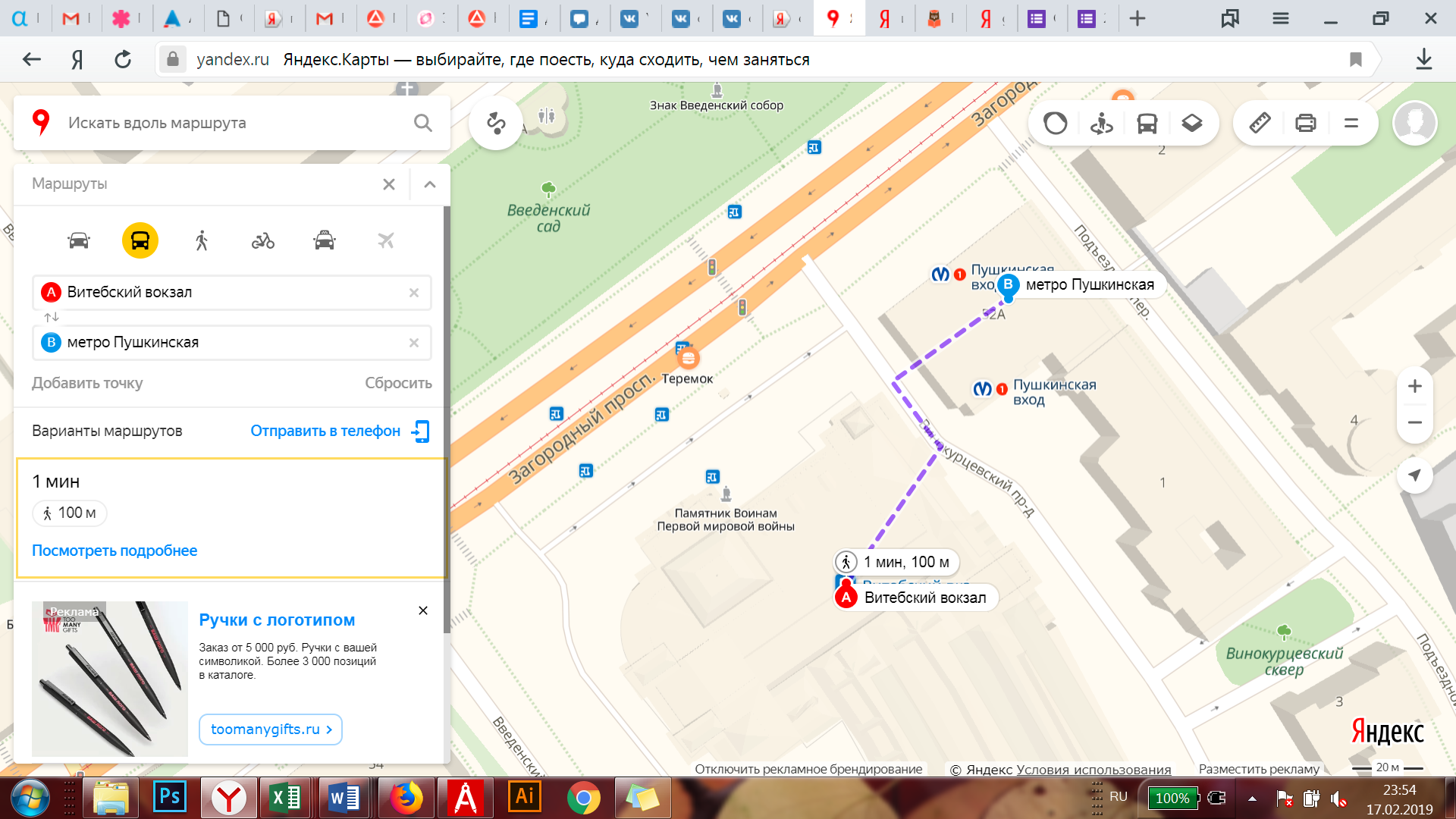 От станции метро «Пушкинская» (первая (красная) ветка метро) доехать до станции метро «Площадь Восстания» и осуществить переход на ст. м. «Маяковская» на третью (зеленую) ветку метро и доехать до ст. м. «площадь Александра Невского». Выход из ст. м. Александра Невского находится в гостинице «Москва».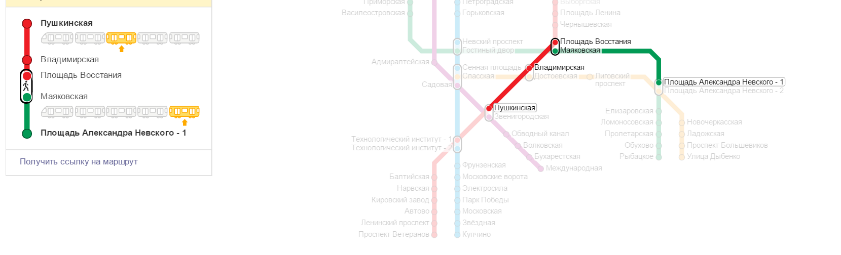 На наземном транспорте нет прямых маршрутов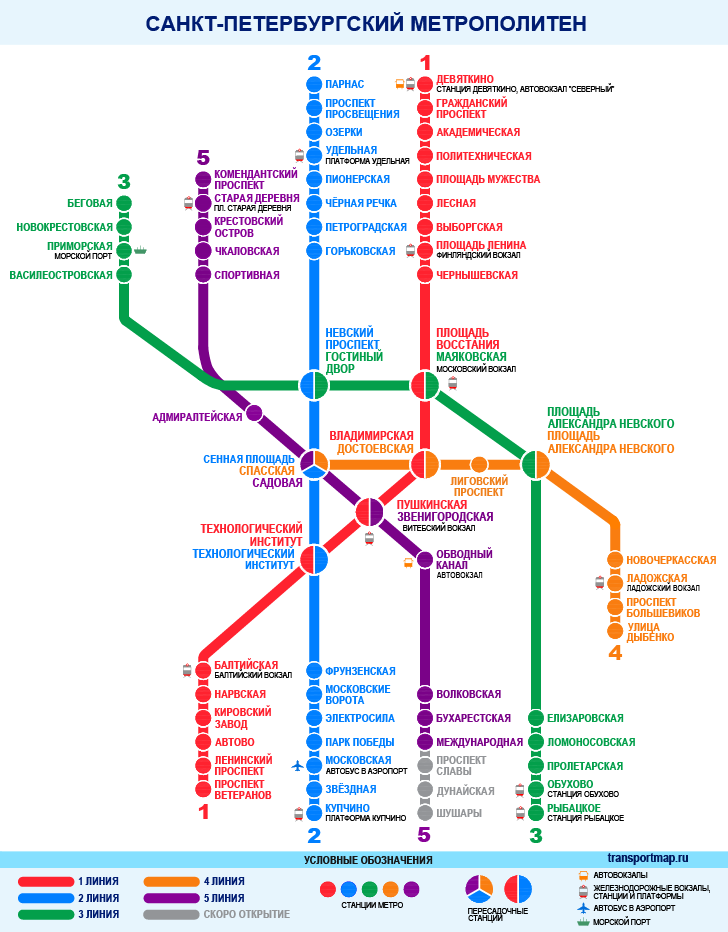 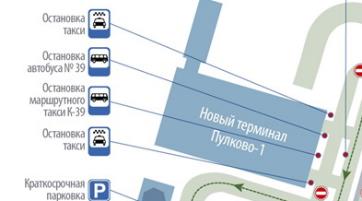 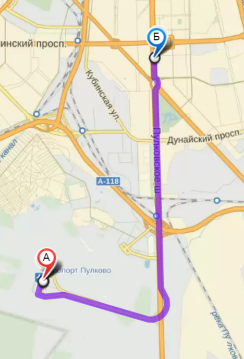 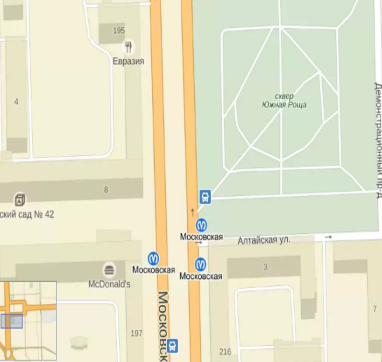 Остановка «Пулково»Марштрут проездаОстановка у ст. м. МосковскаяБилет (трамвай, троллейбус, автобус)40 рублейПровоз багажа (трамвай, троллейбус, автобус)40 рублейПроезд в метро (жетон)45 рубльПровоз багажа в метро45 рубльКомбинированный (трамвай, троллейбус, автобус) на 10 поездок310 рублейПроездной многоразовый билет для проезда в метрополитене на 10 поездок со сроком действия 7 дней355 рублейСтоимость:Метро. От 1 до 10 поездок в течение месяца. Стоимость за одну поездку36 руб.Метро. От 11 до 20 поездок в течение месяца. Стоимость за одну поездку35 руб.Наземный транспорт. От 1 до 10 поездок в течение месяца. Стоимость за одну поездку31 руб.Наземный транспорт. От 11 до 20 поездок в течение месяца. Стоимость за одну поездку30руб.Тип проездногоСтоимость в 2017 годуЕдиный билет на 1 день180Единый билет на 2 дня255Единый билет на 3 дня340Единый билет на 4 дня425Единый билет на 5 дней510Единый билет на 6 дней595Единый билет на 7 дней	680